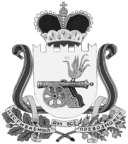 СОВЕТ ДЕПУТАТОВ ВЯЗЕМСКОГО ГОРОДСКОГО ПОСЕЛЕНИЯВЯЗЕМСКОГО РАЙОНА СМОЛЕНСКОЙ ОБЛАСТИРЕШЕНИЕот 28.06.2016 № 58Руководствуясь пунктом 3 части 3 статьи 28 Федерального закона                         от 06 октября 2003 года № 131-ФЗ «Об общих принципах организации местного самоуправления в Российской Федерации», пунктом 5 статьи 46 Градостроительного кодекса Российской Федерации, Совет депутатов Вяземского городского поселения Вяземского района Смоленской области РЕШИЛ:1. Установить следующий порядок учета предложений по проекту решения «О назначении публичных слушаний по проекту межевания от 28.06.2016                 № 57» и участия граждан в его обсуждении:1.1. Ознакомление с проектом решения через средства массовой информации (газета «Мой город - Вязьма» и электронное периодическое издание «Мой город – Вязьма.ru» (MGORV.RU).1.2. Прием предложений граждан в письменной форме до 07 августа 2016 года по адресу: г. Вязьма, ул. 25 Октября, д. 11, кабинет № 309.1.3. Анализ поступивших предложений граждан по проекту решения                 «О назначении публичных слушаний по проекту межевания от 28.06.2016 № 57».1.4. Публичные слушания по проекту решения «О назначении публичных слушаний по проекту межевания от 28.06.2016 № 57» провести 08 августа 2016 года в 14 часов 15 минут по адресу: г. Вязьма, ул. 25 Октября, д. 11, большой зал заседаний.1.5. Утверждение решения «О назначении публичных слушаний по проекту межевания от 28.06.2016 № 57».1.6. Опубликование решения «О назначении публичных слушаний по проекту межевания от 28.06.2016 № 57» в газете «Мой город-Вязьма» и электронном периодическом издании «Мой город – Вязьма.ru» (MGORV.RU).2. Опубликовать настоящее решение в газете «Мой город-Вязьма» и электронном периодическом издании «Мой город – Вязьма.ru» (MGORV.RU).Глава муниципального образованияВяземского городского поселения     Вяземского района Смоленской области                                            А.А. ГригорьевОб установлении порядка учета предложений по проекту решения «О назначении публичных слушаний по проекту межевания от 28.06.2016 № 57» и порядка участия граждан в его обсуждении